Union particulière pour la classification internationale des brevets (Union de l’IPC)Groupe de travail sur la révision de la CIBTrente-sixième sessionGenève, 31 octobre – 4 novembre 2016rapportadopté par le groupe de travailIntroductionLe Groupe de travail sur la révision de la CIB (ci-après dénommé “groupe de travail”) a tenu sa trente-sixième session à Genève du 31 octobre au 4 novembre 2016.  Les membres ci-après du groupe de travail étaient représentés à la session : Allemagne, Brésil, Canada, Chine, Espagne, États-Unis d’Amérique, Fédération de Russie, France, Grèce, Irlande, Japon, Norvège, République de Corée, République tchèque, Roumanie, Royaume-Uni, Suède, Suisse, Turquie, Office européen des brevets (OEB), Organisation africaine de la propriété intellectuelle (OAPI), Organisation régionale africaine de la propriété intellectuelle (ARIPO) (22).  La liste des participants fait l’objet de l’annexe I du présent rapport.La session a été ouverte par M. K. Fushimi, directeur, Division des classifications internationales et des normes.BureauMme N. Xu (OMPI) a assuré le secrétariat de la session.Adoption de l’ordre du jourLe groupe de travail a adopté à l’unanimité l’ordre du jour qui figure à l’annexe II du présent rapport, sous réserve de plusieurs modifications.Délibérations, conclusions et décisionsConformément aux décisions prises par les organes directeurs de l’OMPI lors de leur dixième série de réunions, tenue du 24 septembre au 2 octobre 1979 (voir les paragraphes 51 et 52 du document AB/X/32), le rapport de la présente session rend compte uniquement des conclusions (décisions, recommandations, opinions, etc.) du groupe de travail sans rendre compte en particulier des déclarations de tel ou tel participant, excepté lorsqu’une réserve relative à une conclusion particulière du groupe de travail a été émise ou réitérée après l’adoption de cette conclusion.Rapport sur la quinzième session du Groupe de travail WG1 de l’IP5 sur la classificationLe groupe de travail a pris note d’un rapport présenté oralement par l’Office d’État de la propriété intellectuelle de la République populaire de Chine (SIPO) au nom des offices de l’IP5.Le groupe de travail a noté que, durant la quinzième session du Groupe de travail WG1 de l’IP5, les offices de l’IP5 étaient convenus de faire passer à la phase CIB trois projets F, à savoir : F 050, F 078 et F 080.En outre, le groupe de travail a noté que les offices de l’IP5 étaient convenus que les propositions E/J à l’étude avant la phase IP5 seraient ajoutées à la liste des projets IP5 en cours (projets F) et des propositions (propositions P) diffusées à la communauté de la CIB afin de renforcer la transparence concernant le travail des offices de l’IP5.  L’Office d’État de la propriété intellectuelle de la République populaire de Chine (SIPO), au nom des offices de l’IP5, avait publié une telle liste actualisée de l’ensemble des propositions et projets IP5 en cours sur le forum électronique de la CIB (ci-après dénommé le forum électronique) sous le projet CE 456.Programme de révision de la CIBLe groupe de travail a examiné 35 projets de révision, à savoir : C 471, C 474, C 476, C 479, C 481, C 483, C 484, C 486, C 487, F 008, F 024, F 034, F 035, F 039, F 041, F 044, F 045, F 046, F 047, F 051, F 052, F 054, F 055, F 056, F 057, F 058, F 059, F 061, F 062, F 063, F 064, F 065, F 066, F 067 et F 069.L’état d’avancement de ces projets et la liste des mesures à prendre assortie de délais sont indiqués dans les projets correspondants sur le forum électronique.  Toutes les décisions, observations et annexes techniques figurent sur le forum électronique dans les annexes des projets correspondants intitulées “Décision du groupe de travail”.Le groupe de travail a rappelé aux rapporteurs des projets de révision qu’ils étaient invités à systématiquement passer en revue les renvois figurant dans les endroits révisés des projets de révision et à présenter des propositions en vue de la suppression des éventuels renvois non limitatifs du schéma, ainsi qu’à proposer des définitions si besoin (voir l’annexe VII du document IPC/CE/47/2)Le Secrétariat a indiqué qu’un tableau actualisé récapitulant l’état d’avancement de la suppression des renvois non limitatifs du schéma serait inséré dans le dossier de projet WG 191.Programme de définitions de la CIBLe groupe de travail a examiné trois projets de définitions, à savoir : D 271, D 306 et D 228.L’état d’avancement de ces projets et la liste des mesures à prendre assortie de délais sont indiqués dans les projets correspondants sur le forum électronique.  Toutes les décisions, observations et annexes techniques figurent sur le forum électronique dans les annexes des projets correspondants intitulées “Décision du groupe de travail”.  Le groupe de travail a mené à bien deux projets de définitions, qui seront publiés dans la version 2018.01 de la CIB.  Le Secrétariat a indiqué qu’un tableau actualisé récapitulant l’état d’avancement de l’introduction de groupes principaux résiduels serait inséré dans le dossier de projet WG 111.Le groupe de travail est convenu de créer un nouveau projet de définition, à savoir D 310, avec l’OEB comme rapporteur, concernant la sous-classe H05K, découlant du projet M 613.Maintenance de la CIBLe groupe de travail a examiné sept projets de maintenance, à savoir : M 613, M 756, M 768, M 769, M 770, M 771 et M 772.L’état d’avancement de ces projets et la liste des mesures à prendre assortie de délais sont indiqués dans les projets correspondants sur le forum électronique.  Toutes les décisions, observations et annexes techniques figurent sur le forum électronique dans les annexes des projets correspondants intitulées “Décision du groupe de travail”.Le groupe de travail est convenu de créer les trois nouveaux projets de maintenance ci-après :Chimie : 		M 773 (A21D, Brésil) – découlant du projet C 481;Électricité : 		M 774 (G06T, Royaume-Uni) – découlant du projet C 474;  etM 775 (H04W, Brésil) – découlant des projets F 058 et F 062.Proposition concernant l’utilisation du système de gestion de la révision de la CIB (IPCRMS) et du forum électronique de la CIBLes délibérations ont eu lieu sur la base de l’annexe 4 du projet WG 351, qui contenait une proposition formulée par le Bureau international au sujet des procédures concernant l’utilisation du système de gestion de la révision de la CIB (IPCRMS) et son rapport avec le forum électronique de la CIB.Le groupe de travail est convenu que le forum électronique continuerait d’être le principal forum de discussion, notamment pour gérer le flux de travail de révision de la CIB, définir ou contrôler les délais pour la mise en œuvre des actions, permettre aux offices de formuler des observations générales, etc., qui serait complété par le système de gestion de la révision de la CIB (IPCRMS) qui permettrait d’élaborer, de gérer et de prendre des décisions de manière plus efficace concernant les modifications apportes à la CIB.Le groupe de travail a approuvé les procédures proposées en tant que bonnes pratiques concernant l’utilisation du système de gestion de la révision de la CIB (IPCRMS) et du forum électronique, qui permettraient aux offices de suivre les délibérations sur le forum électronique sans consulter à la fois le système de gestion de la révision de la CIB (IPCRMS) et le forum électronique quotidiennement.Le groupe de travail a vivement encouragé les offices à commencer à utiliser le système de gestion de la révision de la CIB (IPCRMS) conformément aux procédures dont il a été convenu, qui font l’objet de l’annexe III du présent rapport.En outre, le groupe de travail a approuvé les délais proposés pour la mise en œuvre des actions par les offices aux paragraphes a) à c) de la proposition en question afin de garantir l’efficacité des délibérations qui auront lieu durant les sessions du groupe de travail.  Le groupe de travail a demandé au Bureau international de veiller à les appliquer strictement.Il a été convenu que les procédures pourraient être améliorées une fois que davantage d’expérience aura été accumulée par les offices et le Bureau international concernant l’utilisation du système de gestion de la révision de la CIB (IPCRMS) et du forum électronique.Mises à jour sur l’appui informatique en rapport avec la CIBLe groupe de travail a pris note d’un exposé du Bureau international sur l’état d’avancement actualisé des différents systèmes et projets informatiques à l’appui de la CIB.Le groupe de travail a été informé de l’état d’avancement et du planning détaillé concernant la transition vers le nouveau système d’identification pour les applications en rapport avec la CIB.  Il a en outre été relevé que la décision concernant l’ensemble de l’organisation, prise en juin 2016, au sujet du changement de technologie d’authentification avait retardé le processus de transition en question.Le groupe de travail a en outre été informé que la liste de travail 2017.01 de la CIB serait publiée mi-novembre 2016.Le groupe de travail a été informé de l’état d’avancement de la mise à niveau de la plate-forme de publication de la CIB (IPCPUB 7) et a pu assister en direct à une démonstration des toutes nouvelles fonctionnalités de cette plate-forme, en particulier concernant les fonctions d’archivage pour les versions précédentes de la CIB ainsi que la fonction de recherche intelligente fondée sur le service Web IPCCAT récemment remanié.Le Bureau international mettra à disposition le progiciel IPCPUB 7, sur demande des offices, en vue d’aider davantage les offices concernés par la publication de traductions de la CIB dans leurs langues nationales respectives, élaborées grâce au système de gestion de la révision de la CIB (IPCRMS).Prochaine session du groupe de travailAprès avoir évalué la charge de travail attendue pour sa prochaine session, le groupe de travail est convenu de consacrer les deux premiers jours au domaine de l’électricité, le jour suivant au domaine de la chimie et les deux derniers jours au domaine de la mécanique.Le groupe de travail a pris note des dates provisoires ci-après pour sa trente-septième session :15 – 19 mai 2017.Le présent rapport a été adopté à l’unanimité par le groupe de travail par voie électronique le 29 novembre 2016.[Les annexes suivent]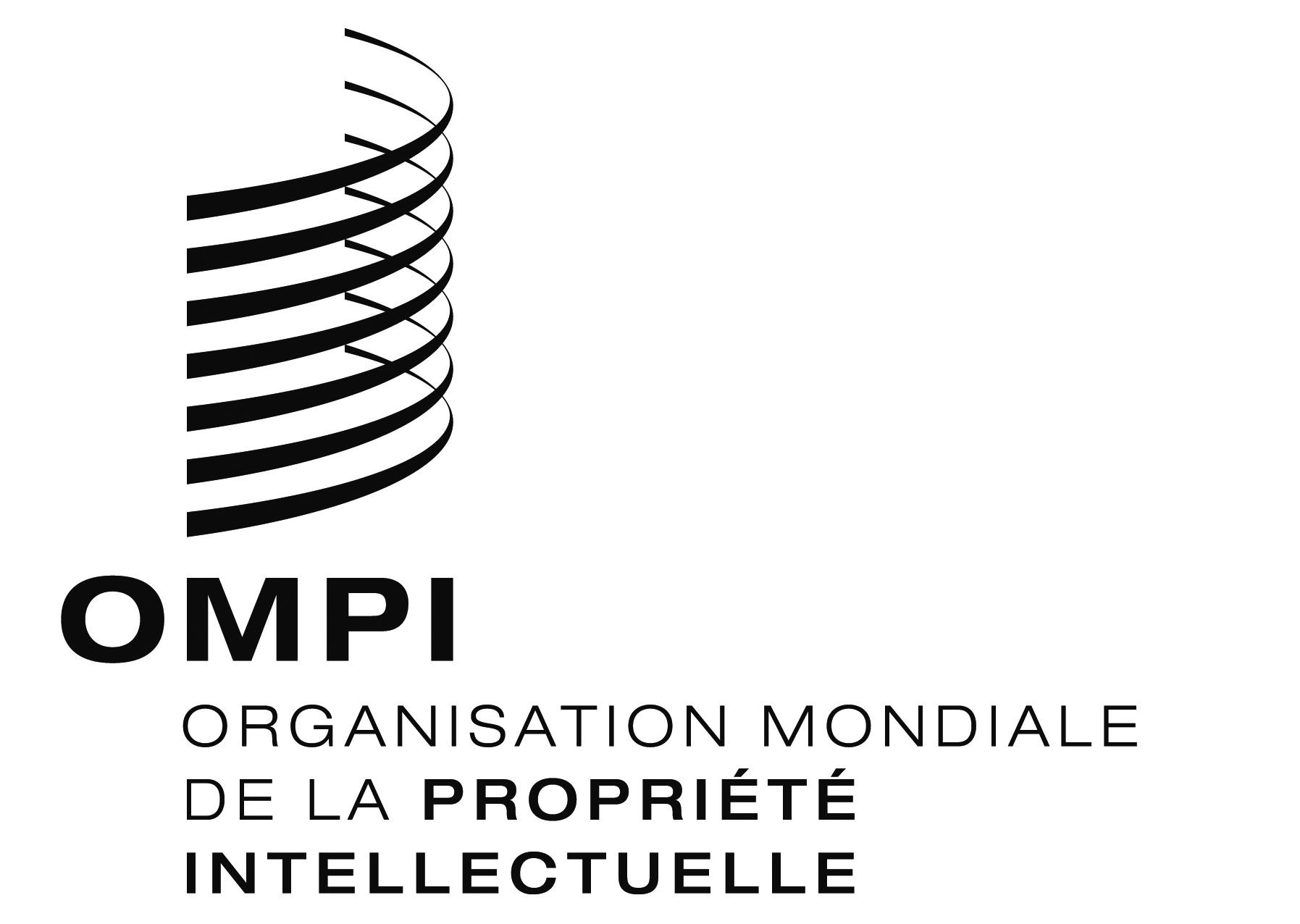 FIPC/WG/36/2 IPC/WG/36/2 IPC/WG/36/2 ORIGINAL : anglaisORIGINAL : anglaisORIGINAL : anglaisDATE : 29 novembre 2016DATE : 29 novembre 2016DATE : 29 novembre 2016